conSEILTrente et unième session extraordinaire
Genève, 11 avril 2014projet d’ordre du jour réviséétabli par le Bureau de l’Union 

Avertissement : le présent document ne représente pas les principes ou les orientations de l’UPOV	Ouverture de la session	Adoption de l’ordre du jour	Examen de la conformité du projet de protocole de l’ARIPO sur la protection des obtentions végétales avec l’Acte de 1991 de la Convention UPOV (document C(Extr.)/31/2)	Calendrier des réunions pour 2014 (document C/47/8 Rev.2)	Rapport de la présidente sur les travaux de la quatre-vingt-septième session du Comité consultatif;  
adoption, le cas échéant, des recommandations élaborées par ce comité (document C(Extr.)/31/3)	Communiqué de presse (document C(Extr.)/31/4)	Adoption d’un document rendant compte des décisions adoptées au cours de la session	Clôture de la session[Fin du document]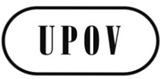 FC(Extr.)/31/1 Rev.ORIGINAL : anglaisDATE : 14 mars 2014UNION INTERNATIONALE POUR LA PROTECTION DES OBTENTIONS VÉGÉTALES UNION INTERNATIONALE POUR LA PROTECTION DES OBTENTIONS VÉGÉTALES UNION INTERNATIONALE POUR LA PROTECTION DES OBTENTIONS VÉGÉTALES GenèveGenèveGenève